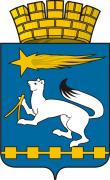 АДМИНИСТРАЦИЯ ГОРОДСКОГО ОКРУГА НИЖНЯЯ САЛДАП О С Т А Н О В Л Е Н И Е09.03.2016						                                                 № 153Нижняя Салда	В соответствии с Федеральным законом от 06 октября 2003 года
№ 131-ФЗ «Об общих принципах организации  местного самоуправления в Российской Федерации», пунктом 14 статьи 39.11 Земельного кодекса Российской Федерации, Уставом городского округа Нижняя Салда, администрация городского округа Нижняя Салда,ПОСТАНОВЛЯЕТ:1. Внести изменения в постановление администрации городского округа Нижняя Салда от 04.09.2015 № 781 «Об утверждении правил определения начальной цены предмета аукциона на право заключения договоров аренды земельных участков и порядка определения размера начальной цены предмета аукциона на право заключения договоров аренды земельных участков»:1.1. Приложение № 2 постановления изложить в новой редакции (приложение).2. Опубликовать настоящее постановление в газете «Городской вестник плюс» и разместить на официальном сайте городского округа Нижняя Салда.3. Настоящее постановление вступает в силу с момента опубликования.Глава администрациигородского округа                   		                                           	С.Н. ГузиковПорядокопределения размера начальной цены предмета аукциона на право заключения договоров аренды земельных участков1. Порядок определения  начальной цены предмета аукциона на право заключения договоров аренды земельных участков (далее - Порядок) разработан в соответствии с пунктом 14 статьи 39.11 Земельного кодекса Российской Федерации.2. Настоящие Порядок определяет  начальную цену предмета аукциона на право заключения договоров аренды земельных участков (далее – начальная цена)  в отношении земельных участков, находящихся в собственности городского округа Нижняя Салда  и земельных участков, которыми администрация  городского округа Нижняя Салда  вправе распоряжаться в соответствии с земельным законодательством.3. Размер начальной цены устанавливается в проценте кадастровой стоимости земельного участка, если результаты государственной кадастровой оценки утверждены не ранее чем за пять лет до даты принятия решения о проведении аукциона, за исключением случая, предусмотренного пунктом 4 настоящего  Порядка.4. В случае, если результаты государственной кадастровой оценки утверждены ранее чем за пять лет до даты принятия решения о проведении аукциона, начальная цена устанавливается  в размере ежегодной арендной платы, определенной по результатам рыночной оценки в соответствии с Федеральным законом от 29 июля 1998 г. № 135-ФЗ «Об оценочной деятельности в Российской Федерации».5. Начальная цена определяется по формуле:НЦ =  Кс х (МПКС + ПКСВИ)где:НЦ – начальная цена;Кс – кадастровая стоимость земельного участка;МПКС – минимальный процент кадастровой стоимости земельного участка;ПКСВИ – процент кадастровой стоимости земельного участка для каждого вида разрешенного использования земельного участка.6. Минимальный процент кадастровой стоимости земельного участка, применяемый при определении начальной цены, составляет 1,5%.7. Процент кадастровой стоимости земельного участка, применяемый при расчете начальной цены, для каждого вида разрешенного использования земельного участка составляет:1) сельскохозяйственное использование (1.0*):состав угодий пашня – 1,7%;состав угодий пастбища – 0,2%;прочие – 1%;земельные участки, предоставляемые для ведения личного подсобного хозяйства, садоводства, дачного хозяйства, гражданам и крестьянским (фермерским) хозяйствам для осуществления крестьянским (фермерским) хозяйством его деятельности – 0,6%;2) жилая застройка (2.0*) – 0,6%;3) общественное использование объектов капитального  строительства (3.0*) – 1,5%;4) предпринимательство (4.0*) – 5%;5) отдых (рекреация) (5.0*) – 5%;6) производственная деятельность (6.0*) – 5%;7) транспорт (7.0*) – 5%.* Код (числовое обозначение) вида разрешенного использования земельного участка в соответствии с Приказом Министерства экономического развития РФ от 1 сентября 2014 г. № 540 «Об утверждении классификатора видов разрешенного использования земельных участков».О внесении изменений в постановление администрации городского округа Нижняя Салда от 04.09.2015 № 781 «Об утверждении правил определения начальной цены предмета аукциона на право заключения договоров аренды земельных участков и порядка определения размера начальной цены предмета аукциона на право заключения договоров аренды земельных участков»Приложениек постановлению администрациигородского округа Нижняя Салдаот  09.03.2016 № 153« Приложение № 2к постановлению администрации городского округа Нижняя Салда от  04.09.2015 № 781